6 КЛАСС	КЛАССНЫЙ РУКОВОДИТЕЛЬ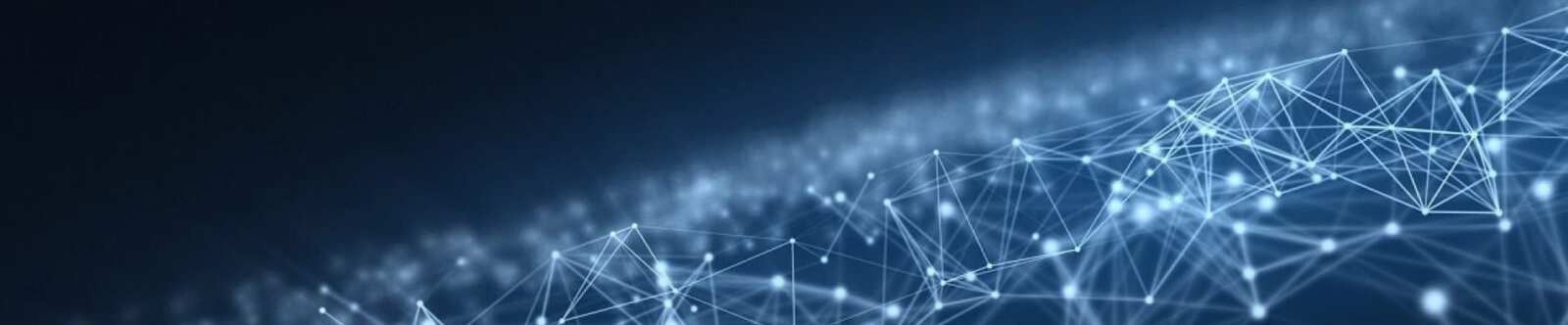 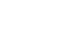 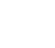 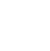 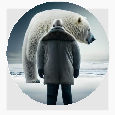 День экологических знаний —классный часОт Глеб Беломедведев ФЕВ 29, 2024	 #видео, #день, #загадки, #защита, #кроссворд, #пазлы, #поговорки,#пословицы, #презентация, #ребус, #советы, #стихотворение, #технологическая карта, #чек- лист, #экология  Время прочтения: 18 минут(ы)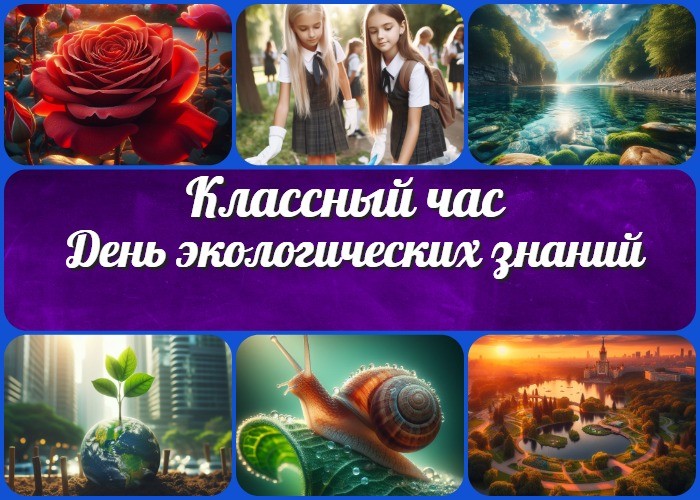 15 апреля — День экологических знаний— классный час ВступлениеВыберите похожие названияСценарий классного занятия: «Экология в школе: от праздника к действию» Методическая разработка: «Формирование экологического сознания учащихся» Воспитательная беседа: «Заботимся о нашей планете: почему важно знать об экологии»Ролевая игра: «Спасем наш дом: приключение в мире экологии»План мероприятия классного часа: «Учимся беречь природу: День экологических знаний в школе»Возраст детей11-12 летКласс6 классДата проведения15 апреляВид занятияКлассный часТип мероприятияВоспитательноеФорма организации классного часаИнтерактивная беседаЦельПознакомить учеников с историей рассматриваемого праздника, развить понимание важности природоохранного образования и вовлечения в деятельность по защите природы.ЗадачиОбучающая: Познакомить с историей и особенностями изучаемой науки. Развивающая: Способствовать развитию критического мышления и умений работы в группе.Воспитательная: Формировать уважительное отношение к окружающей среде и ответственное поведение по отношению к ней.Ожидаемые результатыЛичностные: Сформировано понимание важности природоохранного сознания. Метапредметные: Развитие умений анализа и синтеза информации о проблемах.Предметные: Углубление знаний о науке и методах её исследования.Методические приемы, методы, технологии обученияБеседа, презентация, игровые методыПрогнозируемый результатУченики получат представление о важности природоохранных знаний и будут мотивированы к их изучению и применению в повседневной жизни.Предварительная работа педагогаПодготовка презентации, кроссворда, загадок и пословиц, игровых материалов для игры.Оборудование и оформление кабинетаПроектор, экран, компьютер, плакаты.Ход занятия / Ход мероприятияОрганизационный момент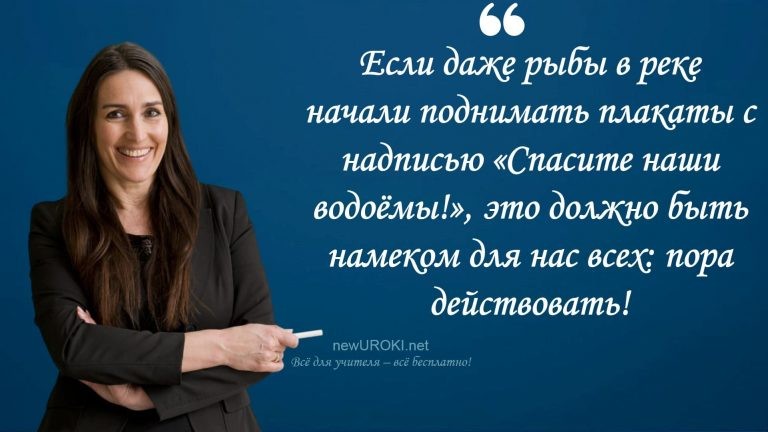 Учителя шутятДобрый день, дорогие шестиклассники! Рада видеть вас сегодня на нашем классном часе. Пожалуйста, проверьте, чтобы у вас были тетради и ручки – это важно для наших интересных занятий. Также, прошу дежурных учеников подготовить проекционный экран для нашей презентации.Сегодня мы проведем увлекательное путешествие в мир природы и зеленых технологий. Перед тем как начать, хочу напомнить вам о важности внимания и уважения друг к другу, а также о том, что наша школьная территория — наш общий дом, и нам важно заботиться о ней.Прошу вас выключить мобильные телефоны, чтобы наш урок прошел в атмосфере сосредоточенности и взаимопонимания.Готовы начать? Отлично!Актуализация усвоенных знанийДорогие друзья, на прошлом нашем классном часе мы говорили о том, как вести себя в случае возникновения пожара: «Действия при пожаре» . Мы обсуждали правила безопасности и делились полезными советами о том, как предотвратить возгорание и защитить себя и окружающих от опасности. Вспомните, какие действия нужно предпринять, если возникнет пожар? Вспомните правила эвакуации и использования огнетушителя.(Даём время на высказывания школьников)Вступительное слово классного руководителяДорогие ребята! Сегодня наш классный час посвящен важной теме, которая затрагивает нашу общую ответственность за окружающий мир. Мы собрались, чтобыпоговорить об экологии – науке о взаимодействии между всеми живыми существами и окружающей нас природой.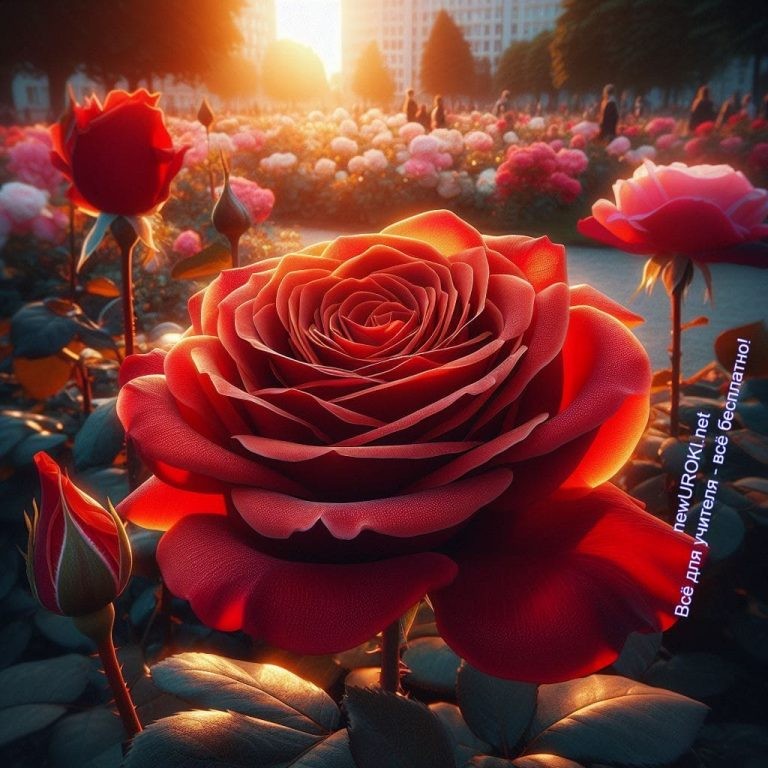 Экология – это нечто большее, чем просто слово. Это ключ к пониманию того, как мы взаимодействуем с окружающей средой, какие последствия могут возникнуть от наших действий и как мы, каждый из нас, можем внести свой вклад в сохранение нашей планеты.Сегодня мы погрузимся в увлекательный мир природоохраны, узнаем, почему важно заботиться о нашей Земле, и как каждый из нас может стать настоящим защитником природы. Готовьтесь к интересному и познавательному уроку, который, я уверена, оставит в вас не только знания, но и желание заботиться о нашем удивительном мире!Основная частьИллюстративное фотоИстория праздника «15 апреля — День экологических знаний»Дорогие друзья, сегодня мы отправимся в путешествие по времени, чтобы узнать об истории этого праздника. Этот день имеет свою удивительную историю, полную значимых событий и идей.В конце XIX века, когда человечество только начинало осознавать важность бережного отношения к природе, биологи и ученые всего мира объединили свои усилия для популяризации знаний об окружающей нас природе. Это стало причиной того, что был учрежден этот замечательный праздник – День экологических знаний.В современном мире этот день стал напоминанием о нашей ответственности за будущее Земли, о необходимости бережного отношения к природе. В этот день проводятся различные мероприятия, направленные на привлечение внимания к экологическим проблемам, обучение учащихся основам устойчивого развития и популяризацию биологии и окружающей среды.Таким образом, День экологических знаний стал символом единства человека с природой, временем для размышлений о наших поступках и их воздействии на нашу планету. Помним, что каждое наше действие может внести вклад в сохранение биоразнообразия и заботу о будущем нашей планеты. Пусть эти знания будут вам светилом на пути к более осознанной и ответственной жизни.Особенности науки экологии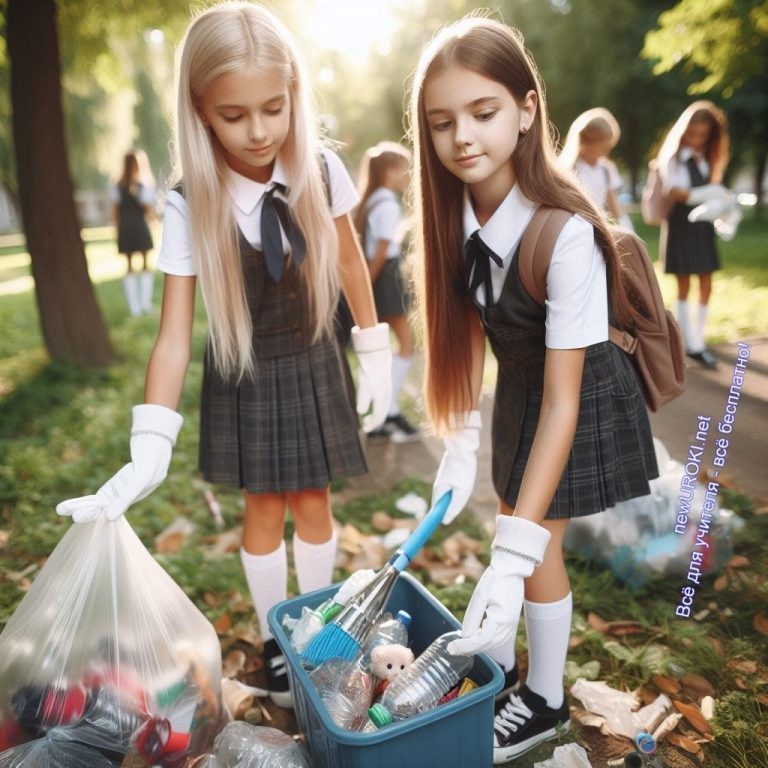 Иллюстративное фотоДорогие друзья, сегодня наш классный час будет посвящен захватывающей теме – особенностям науки об экологии. Мы погрузимся в увлекательный мир изучения взаимосвязей между живыми организмами и их окружающей средой.Экология – это наука о том, как все живое взаимодействует друг с другом и с окружающей средой. Мы будем разбираться, какие факторы влияют на баланс природы, почему важно сохранять разнообразие видов, и как наши действия могут повлиять на здоровье нашей планеты.Важной частью экологии является изучение экосистем – уникальных сообществ организмов и их взаимодействия с климатом, почвой, и другими условиями. Мы узнаем, как сохранение биоразнообразия помогает поддерживать устойчивость экосистем и почему каждый вид играет свою роль в этой сложной симфонии природы.На этом уроке мы коснемся ключевых тем, таких как циклы в природе, водные ресурсы, влияние человека на окружающую среду и многое другое. Мы рассмотрим методы исследования экологических процессов и попробуем понять, как мы можем стать активными участниками сохранения нашей планеты.И помните, каждый из вас играет важную роль в сохранении окружающей среды. Давайте вместе узнаем, как сделать наше пребывание на Земле более гармоничным и устойчивым!Зачем нужны знания об окружающей среде?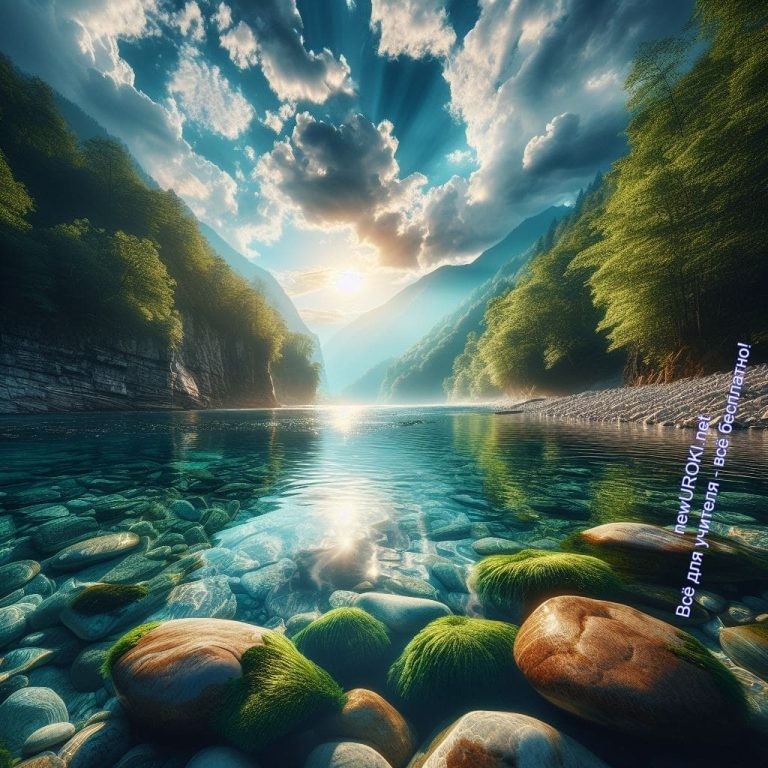 Иллюстративное фотоДалее мы поговорим о том, почему знания о нашем окружении так важны. Вы, наверное, часто слышали слова «экология» или «природа», но давайте попробуем придать этим понятиям новые оттенки и понять, почему они играют важную роль в нашей жизни.Первое, что нужно понять, это то, что наше окружение – это нечто гораздо большее, чем просто деревья и реки. Это вся система, в которой мы живем, включая воздух, воду, почву, растения, животных и, конечно же, нас, людей. Это как огромная команда, где каждый член играет свою роль.Теперь давайте поговорим о том, почему важно знать об этой системе.Во-первых, знания об окружающей среде помогают нам понимать, какие изменения происходят в природе. Мы узнаем, как наше воздействие может влиять на баланс этой системы. Например, если мы рубим слишком много деревьев, это может повлиять на уровень кислорода в воздухе, что в свою очередь может отразиться на нашем здоровье.Во-вторых, знания об окружающей среде помогают нам принимать более разумные решения. Когда мы знаем, какие материалы лучше использовать, чтобы не навредить природе, мы становимся ответственными потребителями. Это как выбирать продукты в магазине, уделяя внимание их экологической безопасности.Но самое важное, что экологические знания помогают нам стать хранителями нашей планеты. Мы можем принимать участие в проектах по посадке деревьев,экологических акциях, разделять мусор и экономить воду.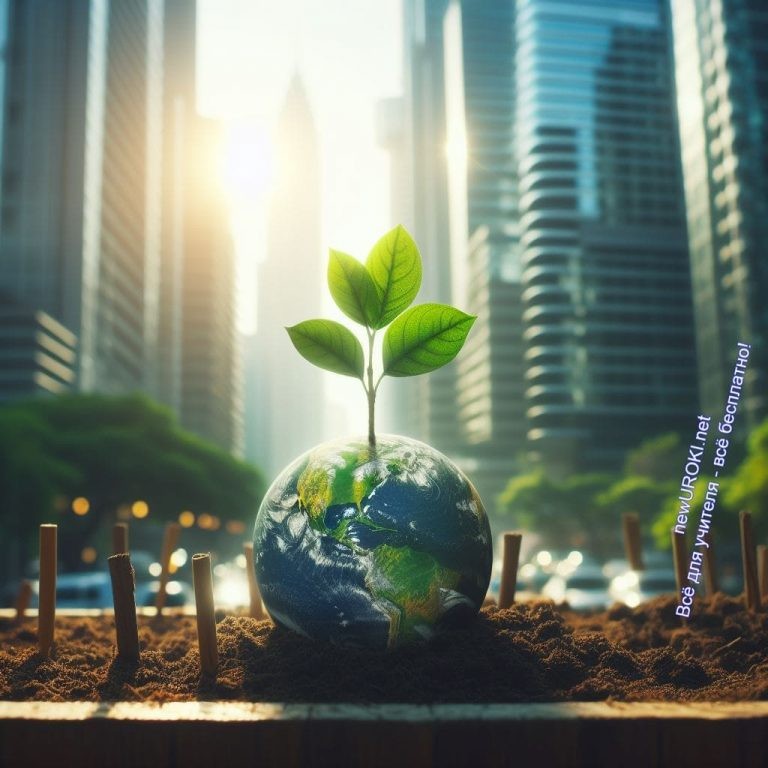 Это не просто слова – это наши действия, направленные на поддержание баланса в нашей команде, команде планеты Земля.Как сделать наш мир лучше?Иллюстративное фотоДавайте разберемся, как помочь нашей земле быть здоровой и ухоженной.Во-первых, давайте поговорим о мусоре. Вы, вероятно, уже знаете, как важно выбрасывать мусор в специальные контейнеры. Это простой, но невероятно важный шаг. Улучшим наши привычки в отношении мусора, помним про переработку, не выбрасываем мусор в природе. Ведь чистота вокруг нас – это залог здоровья нашей«живой» команды.Во-вторых, поговорим об энергосбережении. Используйте электроустройства с умом, выключайте свет, когда он вам не нужен, не забывайте о выключенных розетках. Мы можем экономить энергию, и тем самым помогать нашей «живой» системе поддерживать баланс.Теперь о воде. Вода – это жизнь, и мы должны беречь ее. Не забывайте закрывать кран, когда не используете воду, и не тратить ее напрасно. Мы можем помочь нашей команде планеты, используя воду бережно и ответственно.Кроме того, говорим о растениях. Посадка деревьев – отличный способ укрепить нашу«живую» команду. Деревья производят кислород, предоставляют приют для животных, улучшают почву. Давайте станем настоящими садовниками нашей планеты!И наконец, обучение. Чем больше мы знаем о нашем окружении, тем лучше мы можем ему помогать. Учимся, читаем книги, исследуем природу. Знание – это наш инструмент для поддержки «живой» команды Земли.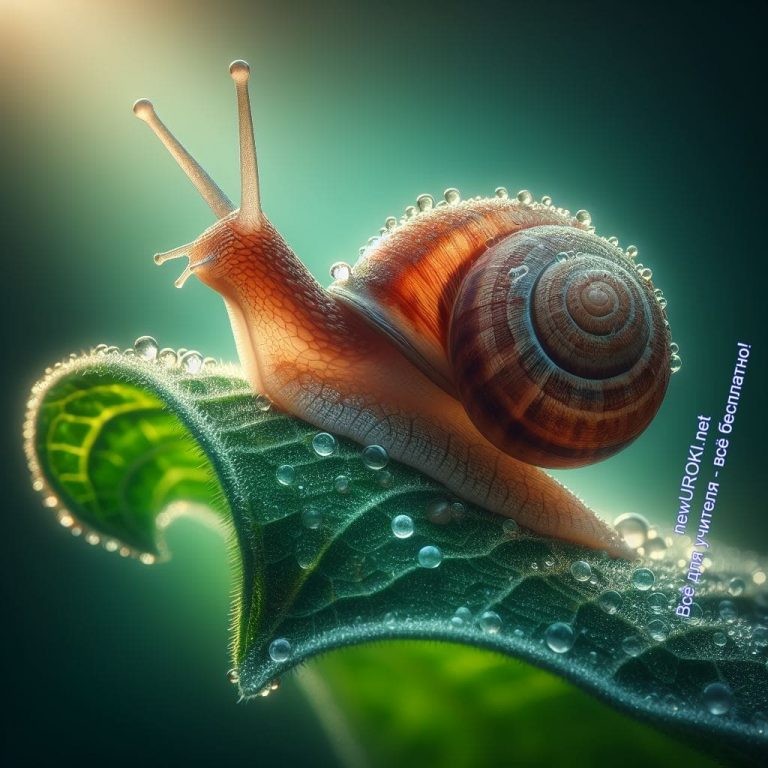 Так что, дорогие друзья, давайте вместе делать маленькие шаги, чтобы наш мир стал еще лучше. Помните, что каждый из нас важен в этой «живой» команде, и наши действия могут сделать нашу планету здоровее и счастливее!Игра «Защитим природу»Иллюстративное фотоГотовы к захватывающему приключению? Давайте начнем игру «Защитим природу»!Цель игры:Научиться принимать ответственные решения в отношении окружающей среды и понять взаимосвязь всех элементов природы.Правила игры:Команды: Класс разделяется на несколько команд. Каждая команда представляет отряд защитников биосферы.Задания: Ваша задача — выполнить ряд экологических заданий, чтобы защитить биосферу от различных угроз.Станции: За столом в классе будет стоять станция с уникальным заданием. Каждая команда поочередно отправляется к станциям и выполняет задание.Очки: За успешное выполнение каждого задания команда зарабатывает очки. Чем качественнее и быстрее задание выполнено, тем больше очков команда получает.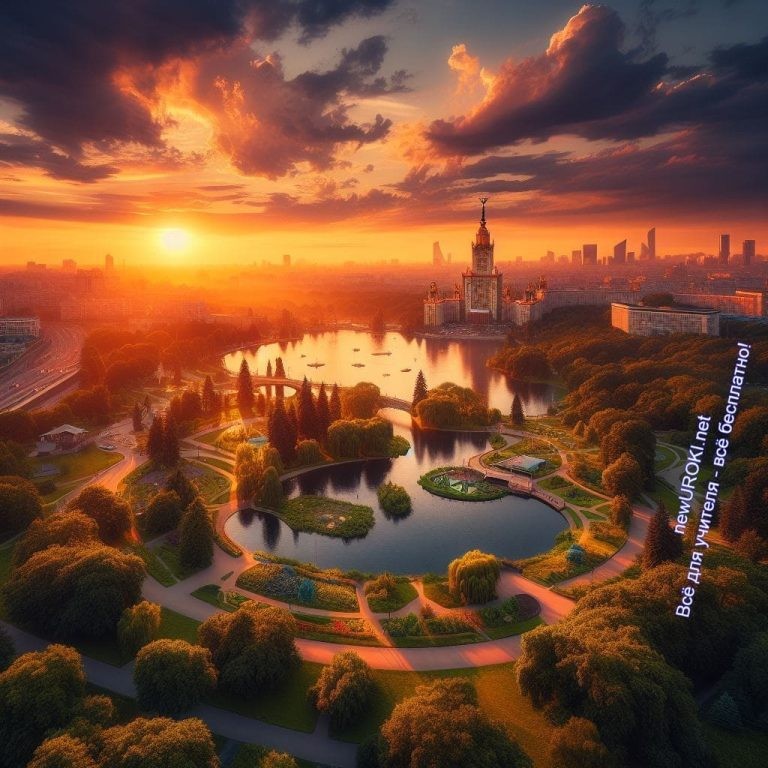 Цель — заработать максимальное количество очков для своей команды, показав, насколько хорошо вы заботитесь о биосфере.Примеры заданий:Сортировка мусора: Создайте модель для правильной сортировки мусора. Энергосбережение: Придумайте и представьте мини-проект по энергосбережению в школе.Спасение растений: Определите, какие растения нуждаются в спасении, и предложите план по их сохранению.Так что, за дело, защитники биосферы! Покажите, на что вы способны, и докажите, что каждый из вас может сделать вклад в сохранение нашей удивительной планеты!РефлексияИллюстративное фотоДорогие друзья, наступает время для важного этапа нашего классного часа — рефлексии. Это момент, когда мы вместе задумываемся о том, что мы узнали, какие чувства и мысли у нас возникли в ходе занятия, и какие выводы мы можем сделать из всего этого.Подумайте о том, какие идеи и факты вы запомнили сегодня. Можете ли вы поделиться своими эмоциями? Чувствуете ли вы, что узнали что-то новое и важное о нашей окружающей среде? Может быть, у вас возникли новые вопросы или мысли о том, как вы можете помочь нашей планете стать чище и здоровее?Не стесняйтесь высказывать свои мысли и чувства. Это очень важно, потому что ваше мнение имеет значение. Рефлексия помогает нам понять, как мы можем стать лучше, как ученики и как граждане нашей планеты.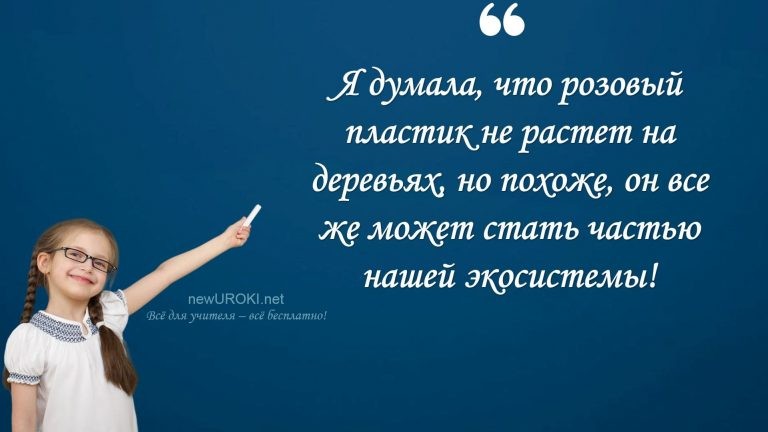 Подведение итогов занятияУченики шутятДорогие друзья, наше путешествие в мир экологии близится к концу, и хочу поделиться с вами некоторыми важными мыслями. Сегодня мы вместе узнали, насколько важно понимать и ценить наше окружение, заботиться о природе, в которой мы живем.Вы уже стали настоящими защитниками природы, обладателями экологических знаний. Важно помнить, что каждый из вас может внести свой вклад в сохранение нашей планеты. Каждое маленькое действие имеет значение: будь то экономия воды, уменьшение использования пластика или просто забота о деревьях вокруг нас.Не забывайте, что каждый из вас — часть этого большого мира, и ваш вклад может изменить его к лучшему. Будьте внимательны к природе, будьте ответственными хранителями нашей земли.Спасибо, что были внимательными и активными участниками нашего классного часа. Помните о важности заботы о нашей планете каждый день. До новых встреч, дорогие друзья!Технологическая картаСкачать бесплатно технологическую карту классного часа по теме: «День экологических знаний»Смотреть видео по темеКомпания "ЭкоЛайн" выпустила мультфильм-экоу…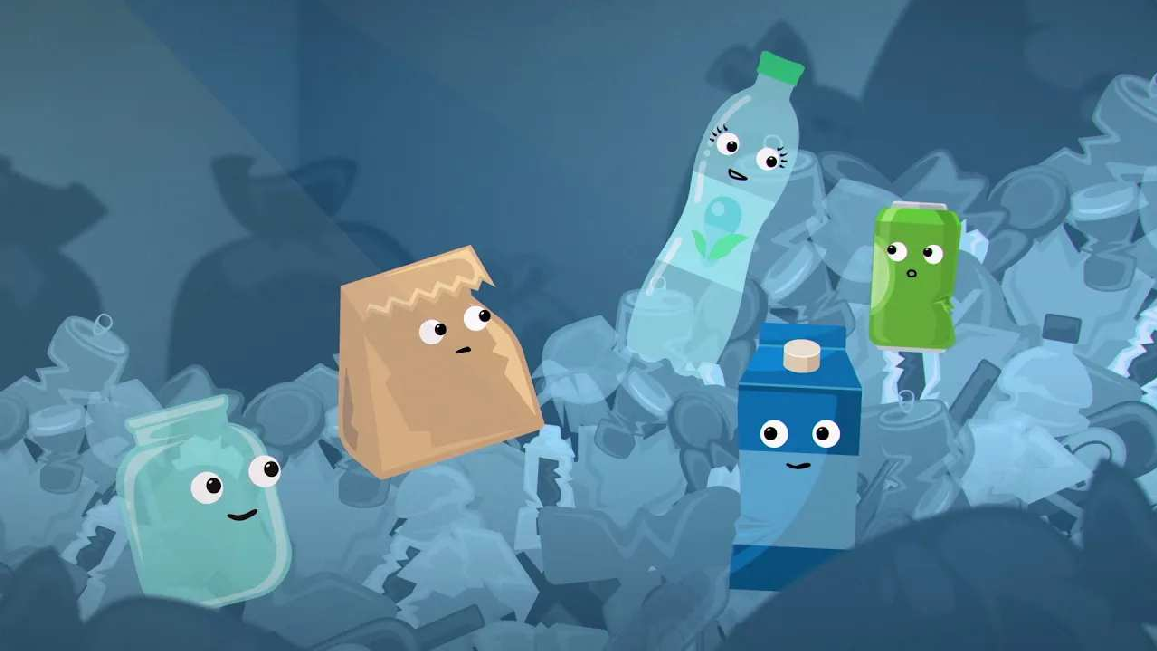 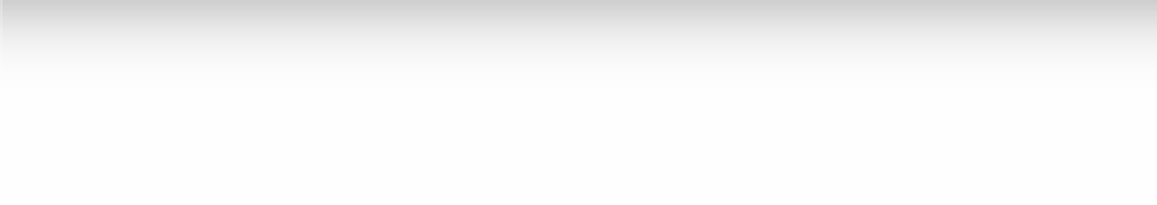 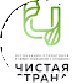 Полезные советы учителюСкачать бесплатно 5 полезных советов для проведения классного часа по теме: «День экологических знаний» в формате ВордЧек-лист педагогаСкачать бесплатно чек-лист для проведения классного часа по теме: «15 апреля — День экологических знаний» в формате WordЧек-лист для учителя — это инструмент педагогической поддержки, представляющий собой структурированный перечень задач, шагов и критериев, необходимых для успешного планирования, подготовки и проведения урока или мероприятия.СтихотворениеЛюдмила Тутова https://stihi.ru/2018/06/05/1843День экологииДень сегодня важный,Для людей и всего живого. Экология на страже Нашего светлого, земного. Жить и быть под Солнцем Всем нам сообща.Не исчерпать до донца,Мир, терзая без конца. Красота природы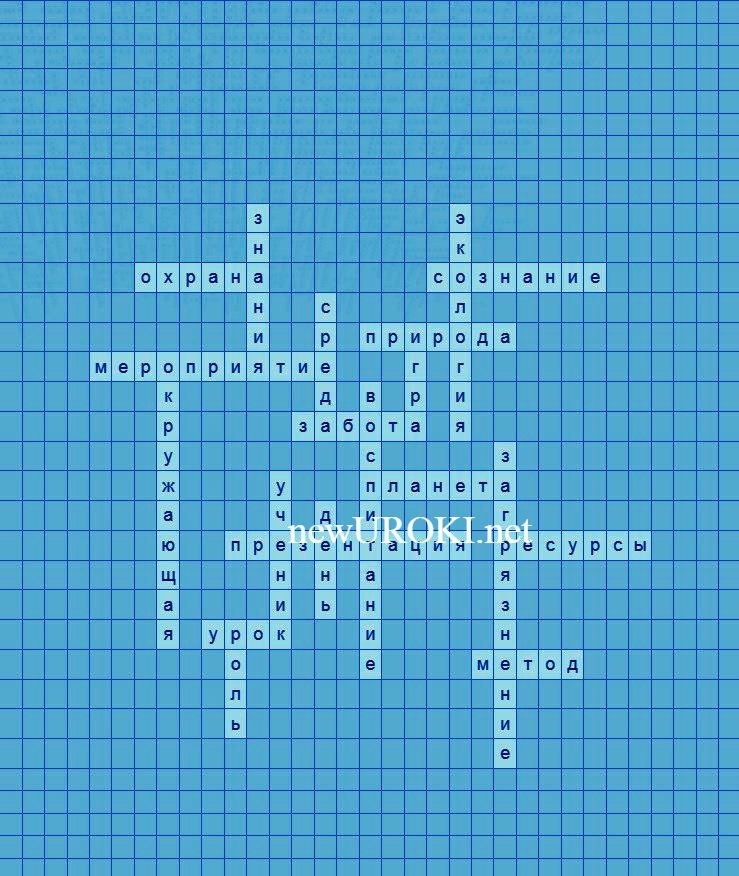 Всем, на все века дана. Пролетают годы,В проблемах вся страна. Есть закон природы,» Живи и не вреди». Будут с счастьем годы, Все, что впереди.КроссвордКроссвордСкачать бесплатно кроссворд на классный час по теме: «15 апреля — День экологических знаний» в формате WORDЗагадкиЯ зеленое и высокое, дышу углекислым газом, листьями шелестя. Что я? (Дерево)Без меня люди не смогут жить, я им пищу даю. Что я? (Почва)Я живу в воде, хвостом махаю, реки и озера я своим домом называю. Кто я? (Рыба)Без меня не проживешь и недели, я — прозрачная и бесцветная, в бутылке могу стоять. Что я? (Вода)У меня много ног, я ползаю по земле, листья я ем. Кто я? (Жук)Пословицы и поговоркиЧем лучше природа, тем лучше будущее.Охраняй природу, чтобы она охраняла тебя.Загрязнение — путь к проблемам, охрана — к благополучию.Зеленый мир — наше общее достояние.Как почва, так и ум должны быть плодородными.РебусПазлыРебус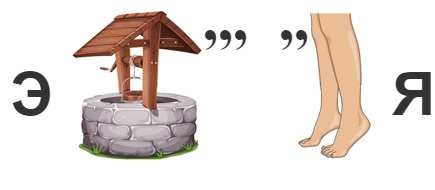 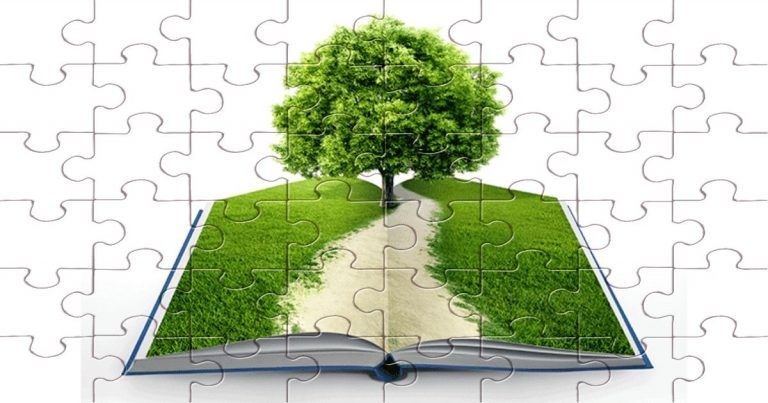 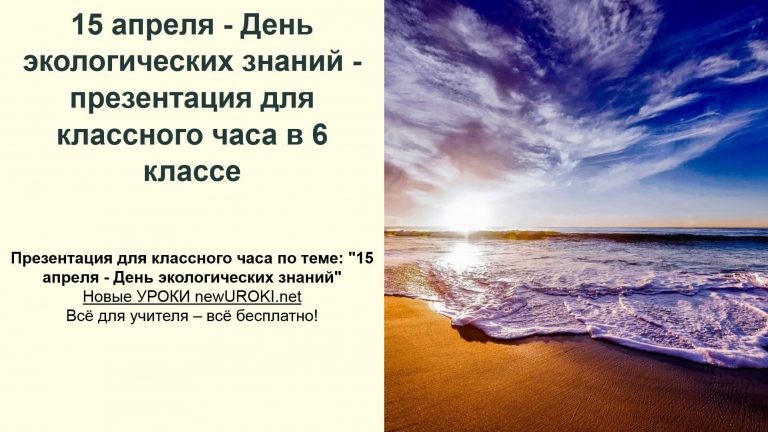 Пазлы(Распечатайте, наклейте на плотную бумагу, разрежьте)ПрезентацияПрезентацияСкачать бесплатно презентацию на классный час по теме: «15 апреля — День экологических знаний» в формате PowerPoint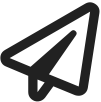 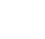 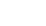 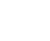 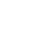 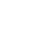 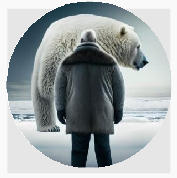 Список источников и использованной литературы«Охрана биосферы: вызовы и ответы» — Автор: Соколов И.В., Издательство:«Эко-Гармония», Санкт-Петербург, 2004, 280 страниц.«Сбалансированное взаимодействие с окружающей средой» — Авторы: Миронова Л.А., Антонов П.С., Издательство: «Прозорро», Москва, 2002, 240 страниц.«Чистый воздух: проблемы и решения» — Автор: Новикова Е.М., Издательство:«Экосфера», Ярославль, 2003, 260 страниц.«Борьба с загрязнением: опыт исследований» — Автор: Кудрявцев Г.А., Издательство: «Эко-Прогресс», Новосибирск, 2001, 230 страниц.«Знание окружающего мира: учимся беречь» — Автор: Александрова Т.И., Издательство: «Эдукейт», Красноярск, 2000, 200 страниц.Скачали? Сделайте добро в один клик! Поделитесь образованием с друзьями! Расскажите о нас! Слова ассоциации (тезаурус) к уроку: чистота, наука, воздух, мусор, климат, грязь, экономика, проблема, отходы, индустрия, озабоченность При использовании этого материала в Интернете (сайты, соц.сети, группы и т.д.) требуется обязательная прямая ссылка на сайт newUROKI.net. Читайте "Условия использования материалов сайта"Как ладить с людьми? — классныйчас Как ладить с людьми? — классный час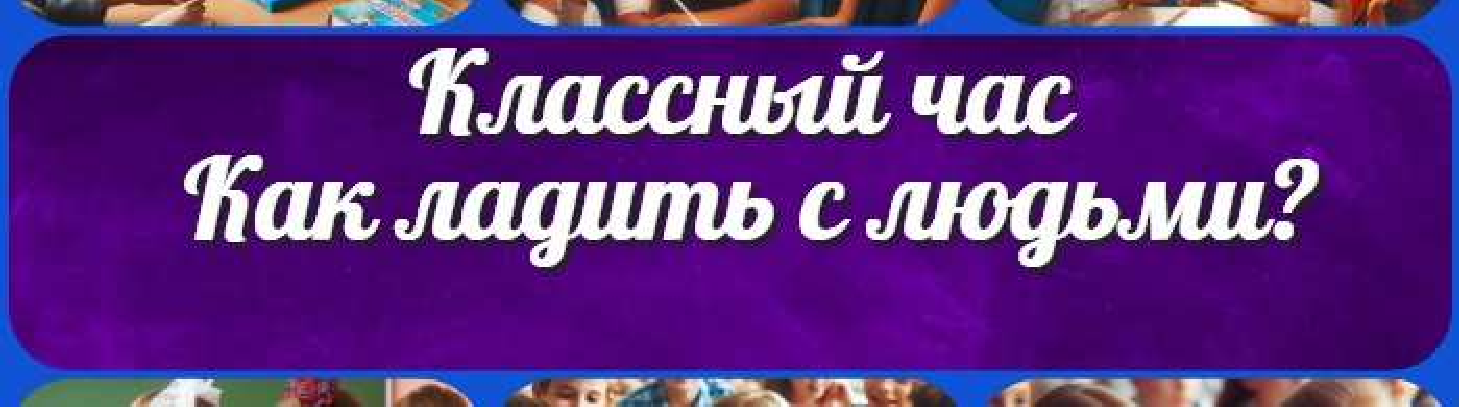 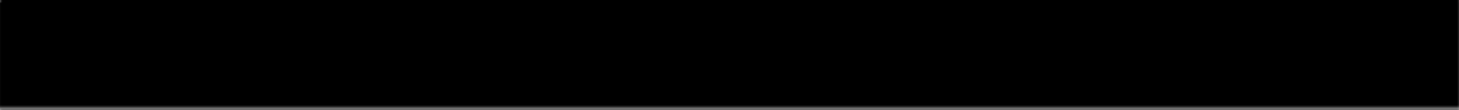 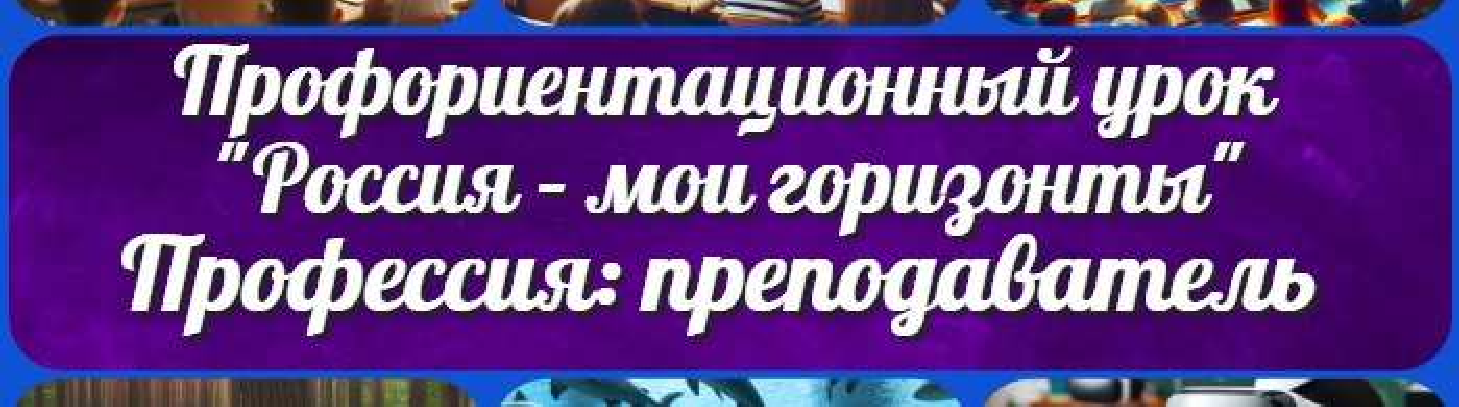 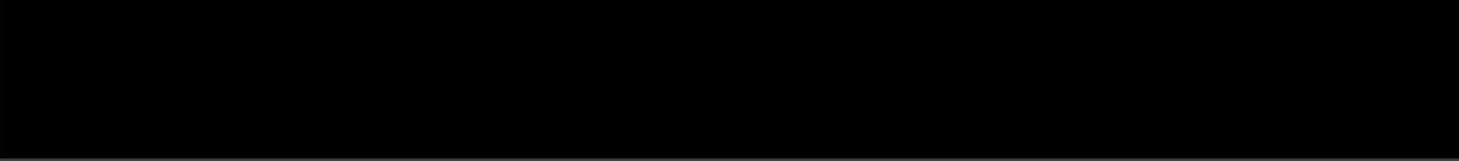 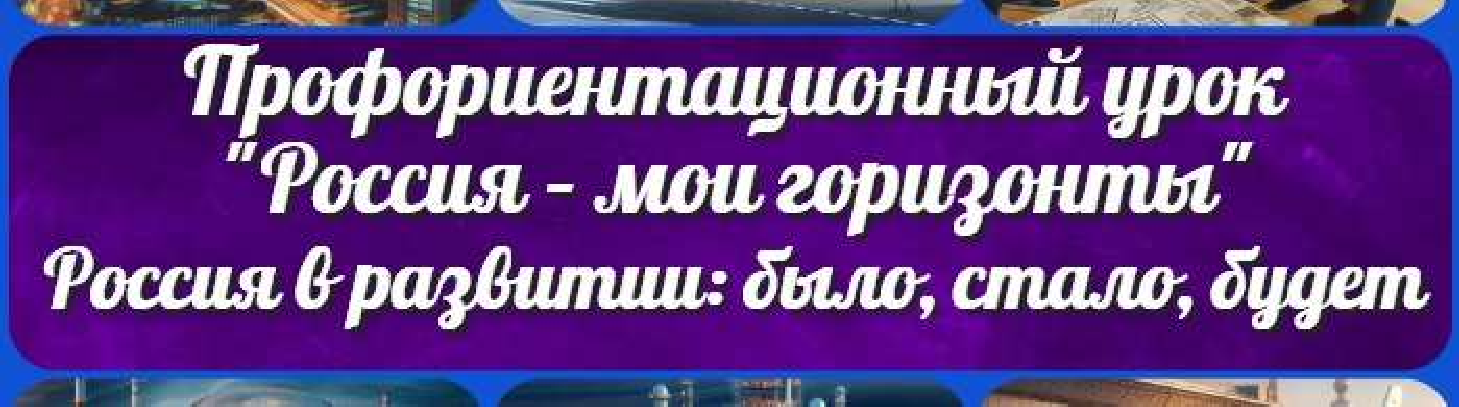 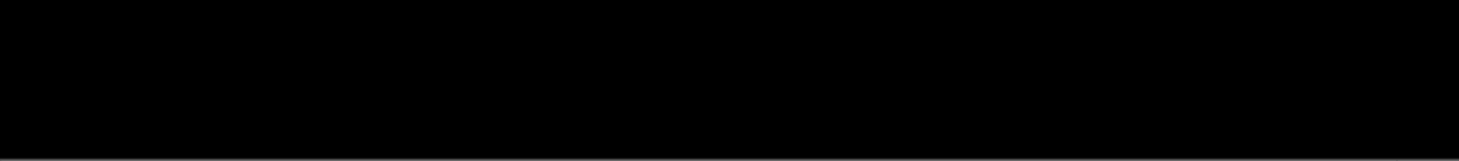 Профессия: преподаватель профориентационный урок «Россия – мои горизонты»Профориентационное занятие «Россия в развитии: было, стало, будет»КОНСПЕКТЫ УРОКОВКонспекты уроков для учителя АлгебраАнглийский языкАстрономия 10 классБиблиотекаБиология 5 классГеография 5 класскласскласскласскласскласс ГеометрияДиректору и завучу школы Должностные инструкцииИЗОИнформатикаИсторияКлассный руководитель 5 класскласскласскласскласскласскласс Профориентационные урокиМатематика Музыка Начальная школа ОБЖОбществознание Право ПсихологияРусская литератураРусский язык Технология (Труды) Физика ФизкультураХимия Экология ЭкономикаКопилка учителя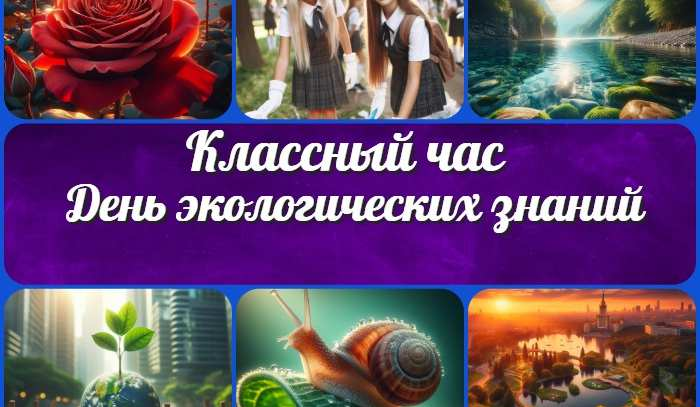 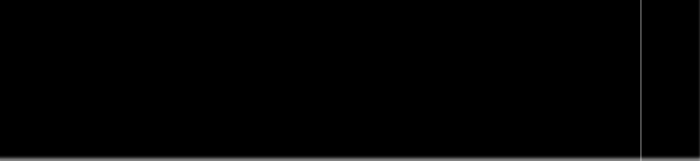 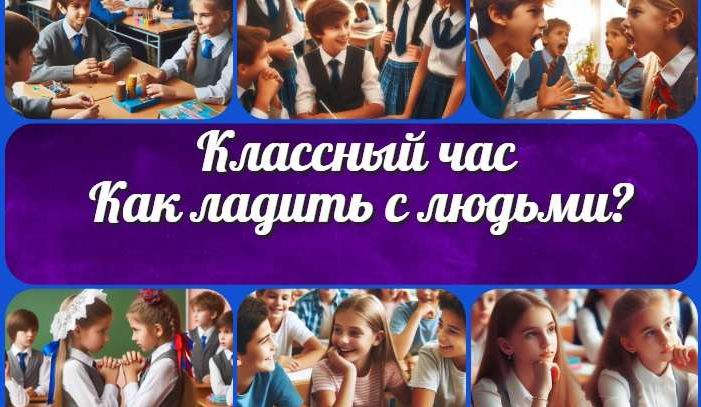 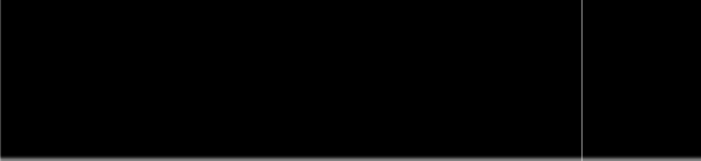 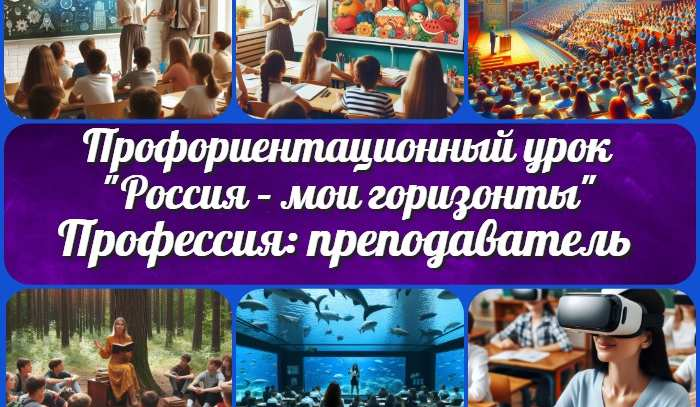 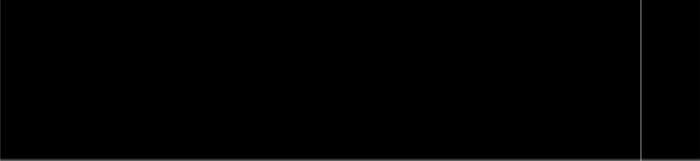 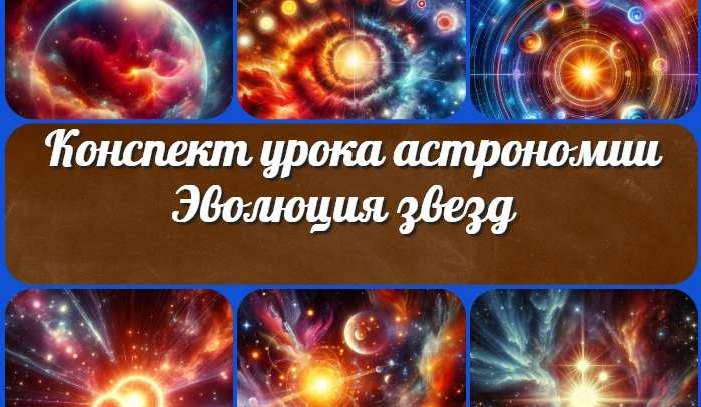 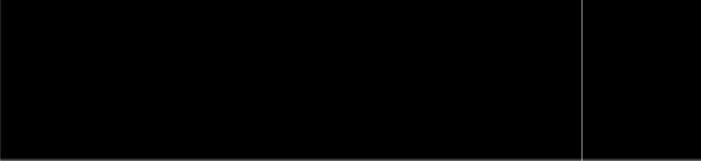 